DominicaDominicaDominicaNovember 2028November 2028November 2028November 2028MondayTuesdayWednesdayThursdayFridaySaturdaySunday12345Independence DayNational Day of Community Service6789101112131415161718192021222324252627282930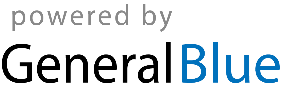 